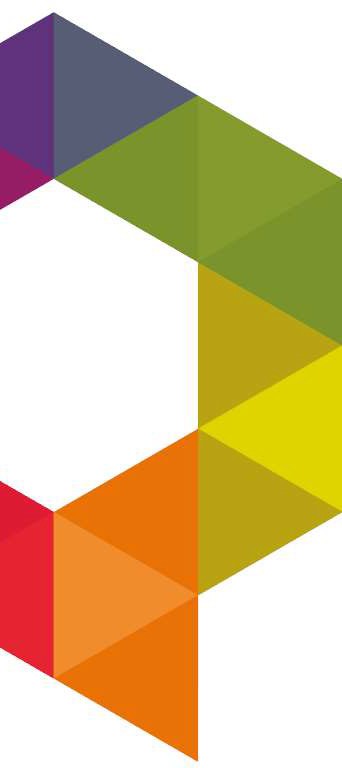 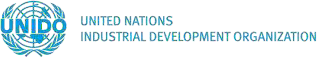 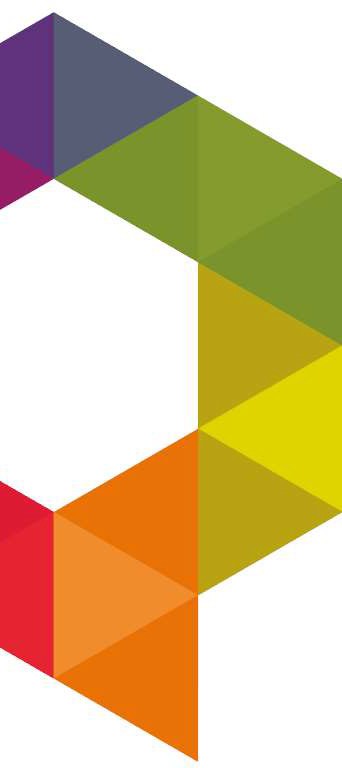 ГЛОБАЛЬНАЯ ПРОГРАММА КАЧЕСТВА И СТАНДАРТОВ КЫРГЫЗСТАНA						      Профиль предприятияНазвание предприятияГод основания:ИНН предприятии:Адрес: Ф.И.О генерального директора и контактные данные (номер телефона, электронная почта):Ф.И.О менеджера по пищевой безопасности и контактные данные (номер телефона, электронная почта):Веб-сайт:Операционные месяцы в календарном году:Название торговой марки вашей продукции:Общая площадь производственного здания м2:Сегмент продукта - опишите, какие продукты и по каким стандартам производит ваше предприятие и их общий объем выпуска и продажи на рынке за последние два года.Любые серьезные проблемы, с которыми сталкивается ваше предприятие при производстве продукции (Ответ - да или нет)Сведения о наличии внедренной системы менеджмента пищевой безопасности и ее сертификации Было ли ваше предприятие когда-либо сертифицировано по системам менеджмента безопасности пищевой продукции (СМБПП)?____да____нетЕсли да, укажите, по какой схеме и срок действия сертификата.? _________________Название сертифицирующего органа: _________________________________Была ли внедрена СМБПП силами собственных специалистов или внешних специалистов? ___________В случае привлечения внешних специалистов (аутсорсинга) укажите Ф.И.О задействованного(ых) консультанта(ов) ________________________План предприятия по прохождению сертификации или пере-сертификации Планирует ли ваше предприятие в 2021-2022 пройти сертификацию или пере-сертификацию по Системе менеджмента качества (например, ISO 22000:2018 и др.)?……… Да/Нет. Если да, то укажите, когда планируете начать работу по сертификации СМБПП?Определен ли орган по сертификации?       Да/Нет  Если да, то укажите название органа по сертификации.Предлагаемая область Программы технической помощи ЮНИДО Укажите ниже, в каких направлениях ваше предприятие нуждается в технической поддержке от ЮНИДО и почему?Приложения, которые необходимо предоставить:Копия свидетельства о государственной регистрации юридического лица;Копия устава компании;Справки от Социального фонда и Налоговой службы об отсутствии задолженности;Перечень стандартов на продукцию и используемое сырье  Дата подачи заявки:Ф.И.О заявителя: Подпись:Печать предприятия:Название конечной продукции Операционные месяцы для переработки фруктов и расфасовки Годовой объем выпуска и продажи продукции на 2019 и 2020 годыГодовой объем выпуска и продажи продукции на 2019 и 2020 годыНазвание конечной продукции Операционные месяцы для переработки фруктов и расфасовки Продажи в Кыргызстане (кг/литры)Экспортные рынкиНапример: яблочный сокРоссия: Казахстан:Другие страны:№Виды проблем Название продукции Название продукции Название продукции Название продукции №Виды проблем Например: яблочный сокАбрикосовое вареньеПроизводственная площадь, земляПроизводственное помещениеСырьеВода Водоснабжение и канализация Производственное оборудованиеРабочая силаХранение продукцииКачество продукции Маркировка продукции Упаковка продукции Испытание продукцииКалибровка оборудований Соответствие требованиям надзорных органов (например, Министерства здравоохранения и т.д.)Продвижение продукции и маркетингВид поддержки ЮНИДО Причины, по которым вам нужна поддержка от ЮНИДО Ф.И.О ответственного лица, который будет задействован в работе с ЮНИДО Вклад и ресурсы предприятия (финансовые, людские и т.п)Ожидаемое время начала ПТП ЮНИДО Ожидаемая продолжительность ПТП ЮНИДОПере-сертификация СМБПП по ISO 22000:2018 (Актуализация документации и проведение соответствующих тренингов)Сертификация СМБПП по ISO 22000: 2018(Техническая помощь для улучшения производственной инфраструктуры предприятия, обучение, разработка документации СМБПП)